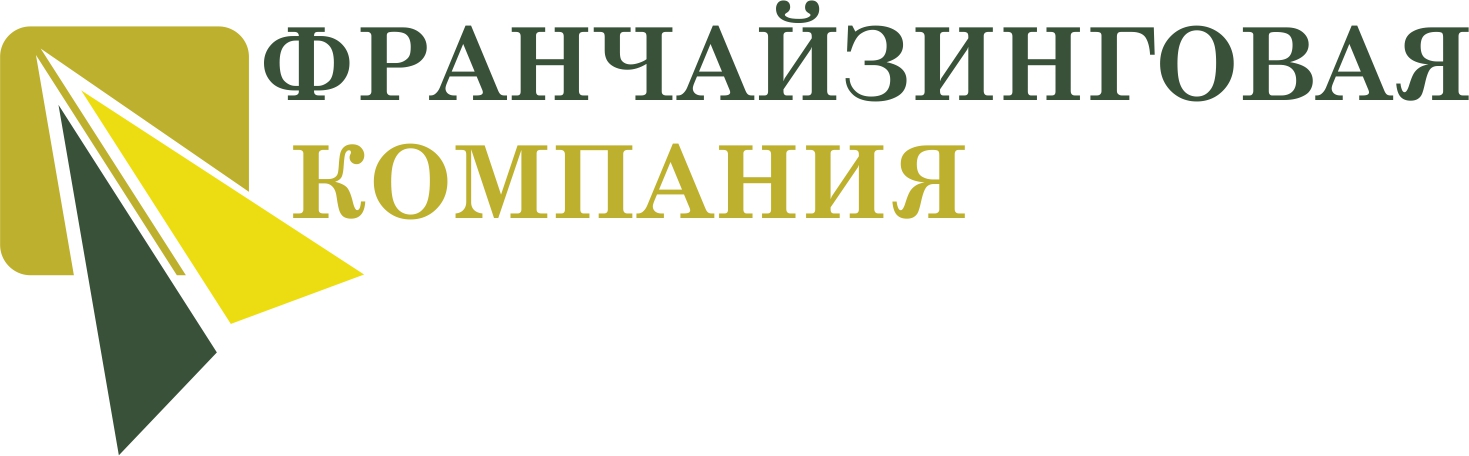 АО "Франчайзинговая компания”ИНН: 7726708413ИНН: 7726708413Сферы деятельности: ДругоеСферы деятельности: ДругоеОписание: ООО "Франчайзинговая компания" имеет франшизу Росинтер Ресторантс на развитие проверенной годами модели бизнеса под брендом «IL Патио». «IL Патио» – ресторан для людей, ищущих гастрономические впечатления. Это островок Италии, где гости чувствуют себя как дома. Здесь вкусно, просто и тепло. Великолепное качество по доступной цене. Меню ресторана предлагает большой выбор блюд из овощей, мяса, морепродуктов и, конечно, настоящую итальянскую пиццу, пасту, лазанью и многое другое. Уже 5 наших ресторанов открыли двери для своих гостей.Описание: ООО "Франчайзинговая компания" имеет франшизу Росинтер Ресторантс на развитие проверенной годами модели бизнеса под брендом «IL Патио». «IL Патио» – ресторан для людей, ищущих гастрономические впечатления. Это островок Италии, где гости чувствуют себя как дома. Здесь вкусно, просто и тепло. Великолепное качество по доступной цене. Меню ресторана предлагает большой выбор блюд из овощей, мяса, морепродуктов и, конечно, настоящую итальянскую пиццу, пасту, лазанью и многое другое. Уже 5 наших ресторанов открыли двери для своих гостей.Предлагаемые сферы сотрудничества: Потребительские товары.  Техника и оборудование. Аренда недвижимости.Предлагаемые сферы сотрудничества: Потребительские товары.  Техника и оборудование. Аренда недвижимости.Контактное лицо: Мануйлов СергейКонтактное лицо: Мануйлов СергейТелефон: +7 (495) 105-93-27Телефон: +7 (495) 105-93-27E-mail: info@franchazin.ruE-mail: info@franchazin.ruСайт: franchazin.ruСайт: franchazin.ru